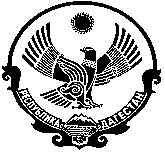 РОССИЙСКАЯ ФЕДЕРАЦИЯРЕСПУБЛИКА ДАГЕСТАН КИЗЛЯРСКИЙ РАЙОНАДМИНИСТРАЦИЯ МУНИЦИПАЛЬНОГО ОБРАЗОВАНИЯСЕЛЬСКОГО ПОСЕЛЕНИЯ «СЕЛЬСОВЕТ «МАЛОАРЕШЕВСКИЙ»368806, Респ.Дагестан,Кизлярский район, с.Малая-Арешевка, ул.Дробот д. 15 тел. 8928 5569555 ПОСТАНОВЛЕНИЕ   0т 23.01.2023г.                                                                                              №02-06/2 О назначении публичных слушаний по проектам Генерального плана и правил землепользования и застройки сельского поселения «сельсовет «Малоарешевский»
Кизлярского района Республики Дагестан.
С целью обсуждения и выявления мнения жителей по проекту Генерального плана и правилам землепользования и застройки сельского поселения «сельсовет «Малоарешевский», руководствуясь статьями 24 и 28 Градостроительного Кодекса Российской Федерации, Федеральным Законом от 06.10.2003г №131-ФЗ «Об общих принципах организации местного самоуправления Российской Федерации», Уставом сельского поселения «сельсовет Малоарешевский» Положением о порядке проведения Публичных слушаний в сфере градостроительства и землепользования на территории сельского поселения «сельсовет «Малоарешевский»,постановляю:Подготовить и провести публичные слушания по проектам Генерального плана и правилам землепользования и застройки сельского поселения «сельсовет «Малоарешевский» Кизлярского района Республики Дагестан.: « 27» февраля 2023 года в 16-00 часов в здании администрации сельского по-селения, для жителей сельского поселения «сельсовет «Малоарешевский» Образовать комиссию по организации и проведению публичных слушаний, возложив на нее обязанности по проведению публичных слушаний по проекту Генерального плана и правилам землепользования и застройки сельского поселения «сельсовет «Малоарешевский» в составе:Председатель -   Глава администрации Магомедов Мурад Исрапилович
Заместитель председателя - Зам главы Муртазалиева Панисат СадыковеаСекретарь- Гл. бухгалтер Шахбанова Патимат МагомедовнаЧлены комиссии:Председатель с/собрания депутатов - Арсланалиев Хазбула ИсамагомедовичДепутат районного собрания          -Магомедов Муртуз ГусеновичДепутат сельского собрания           - Магомедов Рашид ТажудиновичСпециалист администрации             -Магомедгаджиев Али РамазановичВ целях доведения до населения и заинтересованных лиц информации о содержании проекта Генерального плана и правил землепользования и застройки сельского поселения «сельсовет «Малоарешевский»: -разместить информацию на официальном сайте сельского поселения «мо-малоарешевский.рф», в газете «Кизлярская правда» и на стендах администрации- организовать выступление Администрации сельского поселения «сельсовет «Малоарешевский» на публичных слушаниях. -организовать экспозицию демонстрационных материалов по проекту Генерального плана и правил землепользования и застройки в администрации сельского поселения «сельсовет «Малоарешевский» с « 23 » января 2023 г по « 27 » февраля 2023 г с 9-00 до 17-00 час.Установить срок приема комиссией предложений и замечаний по проекту Генерального плана сельского поселения «сельсовет «Малоарешевский» по рабочим дням с « 23 » января 2023 г по « 27 » февраля 2023 г с 9-00 до 17-00 час. В администрацию СП «сельсовет «Малоарешевский».Предложения направляются комиссии по адресу, указанному в пункте 5 настоящего постановления почтовым отправлением с уведомлением адресата.Заключение о результатах публичных слушаний подлежит опубликованию в установленном законодательством порядке.Настоящее постановление подлежит опубликованию на официальном сайте сельского поселения. Контроль исполнения настоящего постановления оставляю за собой.Глава МО СП «сельсовет «Малоарешевский»Кизлярского района Республики Дагестан                                               Магомедов М.И.